Course:Course:STATISTICSSTATISTICSSTATISTICSSTATISTICSSTATISTICSSTATISTICSSTATISTICSCourse id: 3ООП7О36Course id: 3ООП7О36STATISTICSSTATISTICSSTATISTICSSTATISTICSSTATISTICSSTATISTICSSTATISTICSNumber of ECTS:  4Number of ECTS:  4STATISTICSSTATISTICSSTATISTICSSTATISTICSSTATISTICSSTATISTICSSTATISTICSTeacher:Teacher:Dr Beba MutavdžićDr Beba MutavdžićDr Beba MutavdžićDr Beba MutavdžićDr Beba MutavdžićDr Beba MutavdžićDr Beba MutavdžićCourse statusCourse statusMandatoryMandatoryMandatoryMandatoryMandatoryMandatoryMandatoryNumber of active teaching classes (weekly)Number of active teaching classes (weekly)Number of active teaching classes (weekly)Number of active teaching classes (weekly)Number of active teaching classes (weekly)Number of active teaching classes (weekly)Number of active teaching classes (weekly)Number of active teaching classes (weekly)Number of active teaching classes (weekly)Lectures:2Lectures:2Practical classes:2Practical classes:2Other teaching types:Other teaching types:Study research work:Study research work:Other classes:Precondition coursesPrecondition coursesNoneNoneNoneNoneNoneNoneNoneEducational goalThe program of this course allows students to become familiar with the use of modern statistical methods in solving problems in the field of agricultural and biological sciences. Students should familiarize themselves with descriptive methods and methods of analysis of experimental results.Educational goalThe program of this course allows students to become familiar with the use of modern statistical methods in solving problems in the field of agricultural and biological sciences. Students should familiarize themselves with descriptive methods and methods of analysis of experimental results.Educational goalThe program of this course allows students to become familiar with the use of modern statistical methods in solving problems in the field of agricultural and biological sciences. Students should familiarize themselves with descriptive methods and methods of analysis of experimental results.Educational goalThe program of this course allows students to become familiar with the use of modern statistical methods in solving problems in the field of agricultural and biological sciences. Students should familiarize themselves with descriptive methods and methods of analysis of experimental results.Educational goalThe program of this course allows students to become familiar with the use of modern statistical methods in solving problems in the field of agricultural and biological sciences. Students should familiarize themselves with descriptive methods and methods of analysis of experimental results.Educational goalThe program of this course allows students to become familiar with the use of modern statistical methods in solving problems in the field of agricultural and biological sciences. Students should familiarize themselves with descriptive methods and methods of analysis of experimental results.Educational goalThe program of this course allows students to become familiar with the use of modern statistical methods in solving problems in the field of agricultural and biological sciences. Students should familiarize themselves with descriptive methods and methods of analysis of experimental results.Educational goalThe program of this course allows students to become familiar with the use of modern statistical methods in solving problems in the field of agricultural and biological sciences. Students should familiarize themselves with descriptive methods and methods of analysis of experimental results.Educational goalThe program of this course allows students to become familiar with the use of modern statistical methods in solving problems in the field of agricultural and biological sciences. Students should familiarize themselves with descriptive methods and methods of analysis of experimental results.Educational outcomesThrough the teaching process, students should acquire the ability to use statistical methods and their application in agricultural, biological and related fields. Acquired abilities and appropriate use of statistics and its methods allow students to successfully solve problems in the future work and in obtaining an education.Educational outcomesThrough the teaching process, students should acquire the ability to use statistical methods and their application in agricultural, biological and related fields. Acquired abilities and appropriate use of statistics and its methods allow students to successfully solve problems in the future work and in obtaining an education.Educational outcomesThrough the teaching process, students should acquire the ability to use statistical methods and their application in agricultural, biological and related fields. Acquired abilities and appropriate use of statistics and its methods allow students to successfully solve problems in the future work and in obtaining an education.Educational outcomesThrough the teaching process, students should acquire the ability to use statistical methods and their application in agricultural, biological and related fields. Acquired abilities and appropriate use of statistics and its methods allow students to successfully solve problems in the future work and in obtaining an education.Educational outcomesThrough the teaching process, students should acquire the ability to use statistical methods and their application in agricultural, biological and related fields. Acquired abilities and appropriate use of statistics and its methods allow students to successfully solve problems in the future work and in obtaining an education.Educational outcomesThrough the teaching process, students should acquire the ability to use statistical methods and their application in agricultural, biological and related fields. Acquired abilities and appropriate use of statistics and its methods allow students to successfully solve problems in the future work and in obtaining an education.Educational outcomesThrough the teaching process, students should acquire the ability to use statistical methods and their application in agricultural, biological and related fields. Acquired abilities and appropriate use of statistics and its methods allow students to successfully solve problems in the future work and in obtaining an education.Educational outcomesThrough the teaching process, students should acquire the ability to use statistical methods and their application in agricultural, biological and related fields. Acquired abilities and appropriate use of statistics and its methods allow students to successfully solve problems in the future work and in obtaining an education.Educational outcomesThrough the teaching process, students should acquire the ability to use statistical methods and their application in agricultural, biological and related fields. Acquired abilities and appropriate use of statistics and its methods allow students to successfully solve problems in the future work and in obtaining an education.Course contentTheoretical  lessonsBasic Statistics.  The concept and importance of statistics.  Statistical population. Statistical units and observation characteristics. Statistical series. Types of statistical series. Presenting statistical data. Making a frequency distribution.  Measures of central tendency. Measures of variability. Measures of distributional shape. Theoretical distributions.  Discrete and continuous probability distributions. Sampling methods. Population and sample. The selection of sample units. Basic sample plans. Characteristics of distribution of sample parameters. Principles of parameter estimation. Confidence interval. Determination of sample size. Hypothesis testing. Principles of hypothesis testing. Hypothesis testing for a population mean and a population proportion. Analysis of variance and assumptions for its implementation. The basic principles of the experiment in agriculture. Linear regression and correlation.  Basic concepts. A scatter plot. Choice of regression models and methods of analysis.Practical classesAnalysis of numerical series. Theoretical distributions. The sampling distribution. The point and the confidence interval estimation of the population mean and proportion. Statistical inference. Hypothesis testing.  Regression and correlation.Course contentTheoretical  lessonsBasic Statistics.  The concept and importance of statistics.  Statistical population. Statistical units and observation characteristics. Statistical series. Types of statistical series. Presenting statistical data. Making a frequency distribution.  Measures of central tendency. Measures of variability. Measures of distributional shape. Theoretical distributions.  Discrete and continuous probability distributions. Sampling methods. Population and sample. The selection of sample units. Basic sample plans. Characteristics of distribution of sample parameters. Principles of parameter estimation. Confidence interval. Determination of sample size. Hypothesis testing. Principles of hypothesis testing. Hypothesis testing for a population mean and a population proportion. Analysis of variance and assumptions for its implementation. The basic principles of the experiment in agriculture. Linear regression and correlation.  Basic concepts. A scatter plot. Choice of regression models and methods of analysis.Practical classesAnalysis of numerical series. Theoretical distributions. The sampling distribution. The point and the confidence interval estimation of the population mean and proportion. Statistical inference. Hypothesis testing.  Regression and correlation.Course contentTheoretical  lessonsBasic Statistics.  The concept and importance of statistics.  Statistical population. Statistical units and observation characteristics. Statistical series. Types of statistical series. Presenting statistical data. Making a frequency distribution.  Measures of central tendency. Measures of variability. Measures of distributional shape. Theoretical distributions.  Discrete and continuous probability distributions. Sampling methods. Population and sample. The selection of sample units. Basic sample plans. Characteristics of distribution of sample parameters. Principles of parameter estimation. Confidence interval. Determination of sample size. Hypothesis testing. Principles of hypothesis testing. Hypothesis testing for a population mean and a population proportion. Analysis of variance and assumptions for its implementation. The basic principles of the experiment in agriculture. Linear regression and correlation.  Basic concepts. A scatter plot. Choice of regression models and methods of analysis.Practical classesAnalysis of numerical series. Theoretical distributions. The sampling distribution. The point and the confidence interval estimation of the population mean and proportion. Statistical inference. Hypothesis testing.  Regression and correlation.Course contentTheoretical  lessonsBasic Statistics.  The concept and importance of statistics.  Statistical population. Statistical units and observation characteristics. Statistical series. Types of statistical series. Presenting statistical data. Making a frequency distribution.  Measures of central tendency. Measures of variability. Measures of distributional shape. Theoretical distributions.  Discrete and continuous probability distributions. Sampling methods. Population and sample. The selection of sample units. Basic sample plans. Characteristics of distribution of sample parameters. Principles of parameter estimation. Confidence interval. Determination of sample size. Hypothesis testing. Principles of hypothesis testing. Hypothesis testing for a population mean and a population proportion. Analysis of variance and assumptions for its implementation. The basic principles of the experiment in agriculture. Linear regression and correlation.  Basic concepts. A scatter plot. Choice of regression models and methods of analysis.Practical classesAnalysis of numerical series. Theoretical distributions. The sampling distribution. The point and the confidence interval estimation of the population mean and proportion. Statistical inference. Hypothesis testing.  Regression and correlation.Course contentTheoretical  lessonsBasic Statistics.  The concept and importance of statistics.  Statistical population. Statistical units and observation characteristics. Statistical series. Types of statistical series. Presenting statistical data. Making a frequency distribution.  Measures of central tendency. Measures of variability. Measures of distributional shape. Theoretical distributions.  Discrete and continuous probability distributions. Sampling methods. Population and sample. The selection of sample units. Basic sample plans. Characteristics of distribution of sample parameters. Principles of parameter estimation. Confidence interval. Determination of sample size. Hypothesis testing. Principles of hypothesis testing. Hypothesis testing for a population mean and a population proportion. Analysis of variance and assumptions for its implementation. The basic principles of the experiment in agriculture. Linear regression and correlation.  Basic concepts. A scatter plot. Choice of regression models and methods of analysis.Practical classesAnalysis of numerical series. Theoretical distributions. The sampling distribution. The point and the confidence interval estimation of the population mean and proportion. Statistical inference. Hypothesis testing.  Regression and correlation.Course contentTheoretical  lessonsBasic Statistics.  The concept and importance of statistics.  Statistical population. Statistical units and observation characteristics. Statistical series. Types of statistical series. Presenting statistical data. Making a frequency distribution.  Measures of central tendency. Measures of variability. Measures of distributional shape. Theoretical distributions.  Discrete and continuous probability distributions. Sampling methods. Population and sample. The selection of sample units. Basic sample plans. Characteristics of distribution of sample parameters. Principles of parameter estimation. Confidence interval. Determination of sample size. Hypothesis testing. Principles of hypothesis testing. Hypothesis testing for a population mean and a population proportion. Analysis of variance and assumptions for its implementation. The basic principles of the experiment in agriculture. Linear regression and correlation.  Basic concepts. A scatter plot. Choice of regression models and methods of analysis.Practical classesAnalysis of numerical series. Theoretical distributions. The sampling distribution. The point and the confidence interval estimation of the population mean and proportion. Statistical inference. Hypothesis testing.  Regression and correlation.Course contentTheoretical  lessonsBasic Statistics.  The concept and importance of statistics.  Statistical population. Statistical units and observation characteristics. Statistical series. Types of statistical series. Presenting statistical data. Making a frequency distribution.  Measures of central tendency. Measures of variability. Measures of distributional shape. Theoretical distributions.  Discrete and continuous probability distributions. Sampling methods. Population and sample. The selection of sample units. Basic sample plans. Characteristics of distribution of sample parameters. Principles of parameter estimation. Confidence interval. Determination of sample size. Hypothesis testing. Principles of hypothesis testing. Hypothesis testing for a population mean and a population proportion. Analysis of variance and assumptions for its implementation. The basic principles of the experiment in agriculture. Linear regression and correlation.  Basic concepts. A scatter plot. Choice of regression models and methods of analysis.Practical classesAnalysis of numerical series. Theoretical distributions. The sampling distribution. The point and the confidence interval estimation of the population mean and proportion. Statistical inference. Hypothesis testing.  Regression and correlation.Course contentTheoretical  lessonsBasic Statistics.  The concept and importance of statistics.  Statistical population. Statistical units and observation characteristics. Statistical series. Types of statistical series. Presenting statistical data. Making a frequency distribution.  Measures of central tendency. Measures of variability. Measures of distributional shape. Theoretical distributions.  Discrete and continuous probability distributions. Sampling methods. Population and sample. The selection of sample units. Basic sample plans. Characteristics of distribution of sample parameters. Principles of parameter estimation. Confidence interval. Determination of sample size. Hypothesis testing. Principles of hypothesis testing. Hypothesis testing for a population mean and a population proportion. Analysis of variance and assumptions for its implementation. The basic principles of the experiment in agriculture. Linear regression and correlation.  Basic concepts. A scatter plot. Choice of regression models and methods of analysis.Practical classesAnalysis of numerical series. Theoretical distributions. The sampling distribution. The point and the confidence interval estimation of the population mean and proportion. Statistical inference. Hypothesis testing.  Regression and correlation.Course contentTheoretical  lessonsBasic Statistics.  The concept and importance of statistics.  Statistical population. Statistical units and observation characteristics. Statistical series. Types of statistical series. Presenting statistical data. Making a frequency distribution.  Measures of central tendency. Measures of variability. Measures of distributional shape. Theoretical distributions.  Discrete and continuous probability distributions. Sampling methods. Population and sample. The selection of sample units. Basic sample plans. Characteristics of distribution of sample parameters. Principles of parameter estimation. Confidence interval. Determination of sample size. Hypothesis testing. Principles of hypothesis testing. Hypothesis testing for a population mean and a population proportion. Analysis of variance and assumptions for its implementation. The basic principles of the experiment in agriculture. Linear regression and correlation.  Basic concepts. A scatter plot. Choice of regression models and methods of analysis.Practical classesAnalysis of numerical series. Theoretical distributions. The sampling distribution. The point and the confidence interval estimation of the population mean and proportion. Statistical inference. Hypothesis testing.  Regression and correlation.Teaching methodsLectures / Practical classesTeaching methodsLectures / Practical classesTeaching methodsLectures / Practical classesTeaching methodsLectures / Practical classesTeaching methodsLectures / Practical classesTeaching methodsLectures / Practical classesTeaching methodsLectures / Practical classesTeaching methodsLectures / Practical classesTeaching methodsLectures / Practical classesKnowledge evaluation (maximum 100 points)Knowledge evaluation (maximum 100 points)Knowledge evaluation (maximum 100 points)Knowledge evaluation (maximum 100 points)Knowledge evaluation (maximum 100 points)Knowledge evaluation (maximum 100 points)Knowledge evaluation (maximum 100 points)Knowledge evaluation (maximum 100 points)Knowledge evaluation (maximum 100 points)Pre-examination obligationsPre-examination obligationsPre-examination obligationsMandatoryPointsFinal exam Final exam MandatoryPointsLecture attendanceLecture attendanceLecture attendanceYes10Theoretical part of the exam/Oral part of the exam/Theoretical part of the exam/Oral part of the exam/Yes40TestTestTestYes40Exercise attendanceExercise attendanceExercise attendanceYes10OtherOtherOtherNoLiterature Literature Literature Literature Literature Literature Literature Literature Literature Ord.AuthorAuthorTitleTitlePublisherPublisherPublisherYearHadživuković, S.Hadživuković, S.Statistical MethodsStatistical MethodsAgricultural faculty, Novi SadAgricultural faculty, Novi SadAgricultural faculty, Novi Sad1991.Lozanov-Crvenković Z.Lozanov-Crvenković Z.StatisticsStatisticsFaculty of Sciences, Novi SadFaculty of Sciences, Novi SadFaculty of Sciences, Novi Sad2012.Чобановић КЧобановић КExamples and exercises in StatisticsExamples and exercises in StatisticsAgricultural faculty, Novi SadAgricultural faculty, Novi SadAgricultural faculty, Novi Sad2003.Zar, J. Zar, J. Biostatistical Analysis, Fifth EditionBiostatistical Analysis, Fifth EditionPrentice Hall, 2010Prentice Hall, 2010Prentice Hall, 20102010.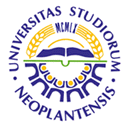 UNIVERSITY OF NOVI SADFACULTY OF AGRICULTURE 21000 NOVI SAD, TRG DOSITEJA OBRADOVIĆA 8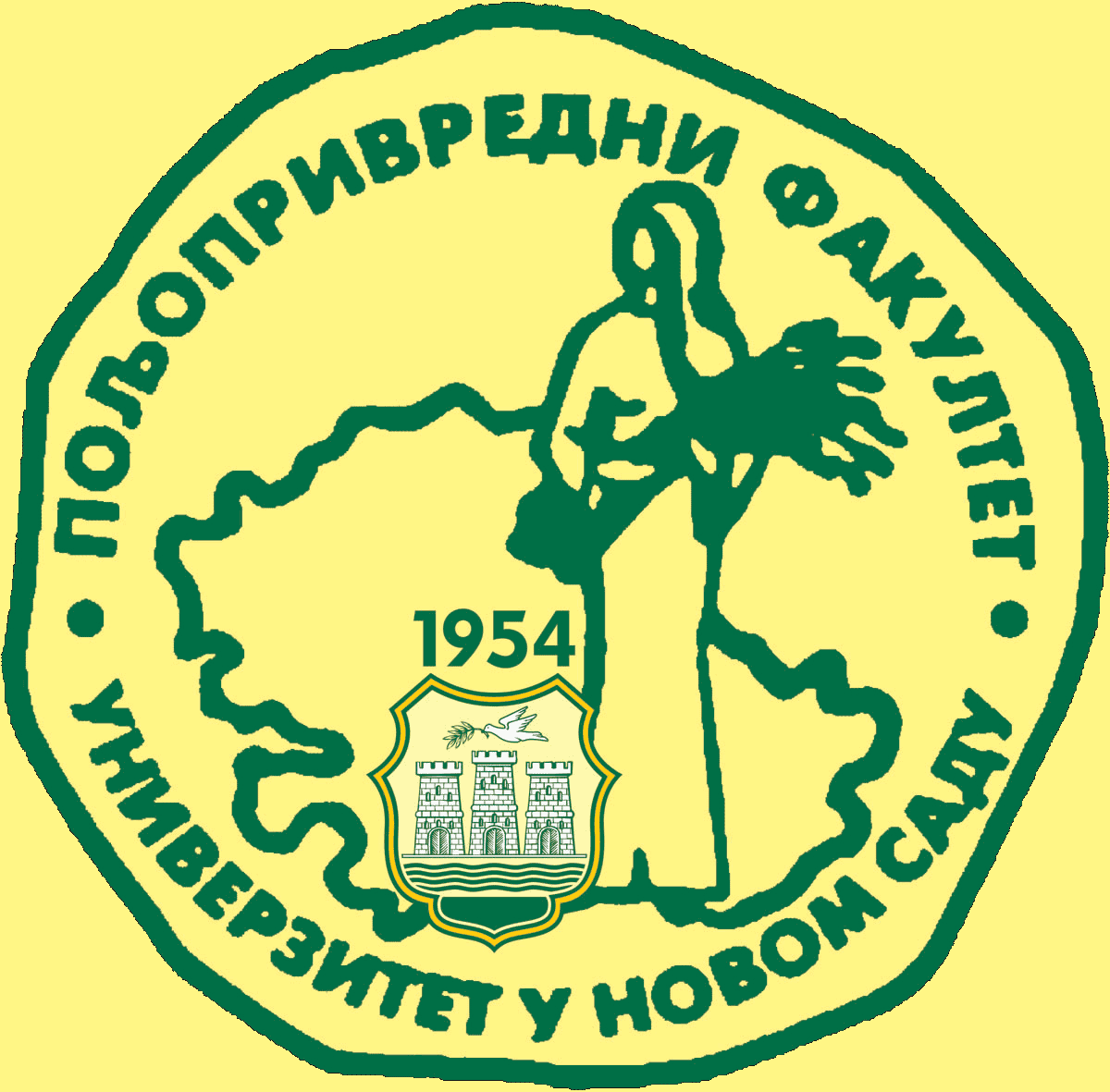 Study Programme AccreditationUNDERGRADUATE ACADEMIC STUDIES        Organic AgricultureTable 5.2 Course specificationTable 5.2 Course specificationTable 5.2 Course specification